            新北市私立○○○○短期補習班  函        地址：○○○新北市○○區○○○        聯絡電話:○○○○        聯絡人：○○○○        傳真：02-○○○○受文者：新北市政府教育局密等：普通件發文日期：中華民國○○年○○月○○日發文字號：○○字第○○○○○號主旨：本班駕駛員（隨車人員）原○○○變更為○○○（學生交通車(牌照號碼: ○○-○○○)已辦理過戶、車種變更、停駛、復駛、報廢、繳銷或註銷牌照），檢附相關文件，如說明段，請備查。說明：依據學生交通車管理辦法辦理。檢附下列文件(一式2份):(一)駕駛執照影本。(二)駕駛員體檢表。 (三)切結書及無肇事證明書(四)保險資料影本(五)租賃車合法營業執照(六)警察刑事紀錄證明書（駕駛員、隨車人員）。(七)行車路線圖表設立人：○○○駕  駛  人  切  結  書          □為                                    公司駕駛員本人                □擬任職新北市                    短期補習班駕駛員                    □擬任                  兒童課後照顧服務中心駕駛員，未違反「學生交通車管理辦法」第10條、「兒童及少年福利與權益保障法」第81條第1項各款所定事項規定(即無違反下列行為)，特此切結，如有不實願負一切法律責任。最近六個月內無違反道路交通管理處罰條例違規記點達四點以上。最近二年內無肇事紀錄（如:中華民國汽車駕駛執照審查證明書）。無「兒童及少年福利與權益保障法」第81條第1項各款情事:曾犯妨害性自主罪、性騷擾罪，經緩起訴處分或有罪判決確定。但未滿18歲之人，犯刑法第227條之罪者，不在此限。有第49條各款(詳見背面)所定行為之一，經有關機關查證屬實。罹患精神疾病或身心狀況違常，經主管機關委請相關專科醫師二人以上諮詢後，認定不能執行職務。此　 致新北市政府教育局立切結書人：              （簽名蓋章）住      址： 身分證編碼：               設立人/負責人：　　　　　　（簽名蓋章）              住      址：　　　　　　　身分證編碼：中華民國  年  月  日一/5(背面)參考法源:ㄧ、妨害性自主罪:參「刑法」第221條至229之1條，觸法者，恐處有期徒刑。二、性騷擾罪:參「性騷擾防治法」，觸法者，恐處有期徒刑、拘役或科或併科罰金或行政罰鍰。 (行車路線圖/背面)注意事項:學生交通車發生行車事故時，駕駛人及隨車人員應立即疏散學生，並報本府備查。(新北市政府(02)29603456或本市境內1999轉~教育局社會教育科)遇到交通事故的時候該怎麼辦？四、車上備有急救包(醫藥箱)、緊急發訊裝置、隨車工具急救包(為緊急故障及爆胎狀況等狀況備用)五、新北市政府拜託您，請時刻想安全，平安將孩子送到家，本府及家長在此向您致敬。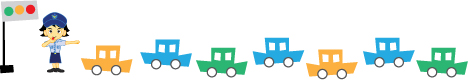 新北市短期補習班【申請變更】學生交通車應報文件新北市短期補習班【申請變更】學生交通車應報文件新北市短期補習班【申請變更】學生交通車應報文件應報文件(一式2份)變更事項之檢核注意事項暨說明備註駕駛人員異動駕駛人員異動駕駛人員異動1.申報備查函□依學生交通車管理辦法第11條。□於15日內報本府教育局(社會教育科)備查。2.駕駛執照影本□具備職業駕駛執照。□年齡65歲以下。3.駕駛員體檢表□公立醫院或勞保指定醫院健康檢查。□依道路交通安全規則第64條、第64之1條(年滿60歲，另增檢項目)。4.切結書及無肇事證明書□最近6個月內無違規記點達4點以上且2年內無肇事紀錄、無兒童及少年福利與權益保障法第第81條第1項各款所定事項。□中華民國汽車駕駛執照審查證明書(洽詢:監理單位)。5.警察刑事紀錄證明書(俗稱:良民證)洽詢:新北市政府警察局外事服務中心/TEL：(02)80725454分機4095或4096或新北市政府網路e櫃台/警察局。隨車人員異動隨車人員異動隨車人員異動1.申報備查函□依學生交通車管理辦法。2.警察刑事紀錄證明書(俗稱:良民證)洽詢:新北市政府警察局外事服務中心/TEL：(02)80725454分機4095或4096或新北市政府網路e櫃台/警察局。交通車過戶、車種變更、停駛、復駛、報廢、繳銷或註銷牌照等異動交通車過戶、車種變更、停駛、復駛、報廢、繳銷或註銷牌照等異動交通車過戶、車種變更、停駛、復駛、報廢、繳銷或註銷牌照等異動1.申報備查函□依學生交通車管理辦法第4條第4項。□於15日內報本府教育局(社會教育科)備查。2.證明文件□依交通相關法規規定辦理後證明文件。行車路線行車路線行車路線1.申報備查函□依學生交通車管理辦法第9條。□報本府教育局(社會教育科)備查。2.行車路線圖表參附件三、「兒童及少年福利與權益保障法」第49條規定，即任何人對於兒童及少年不得有下列行為，違反者，處新臺幣6萬元以上30萬元以下罰鍰，並得公布其姓名或名稱。(ㄧ)遺棄。(二)身心虐待。(三)利用兒童及少年從事有害健康等危害性活動或欺騙之行為。(四)利用身心障礙或特殊形體兒童及少年供人參觀。(五)利用兒童及少年行乞。(六)剝奪或妨礙兒童及少年接受國民教育之機會。(七)強迫兒童及少年婚嫁。(八)拐騙、綁架、買賣、質押兒童及少年。(九)強迫、引誘、容留或媒介兒童及少年為猥褻行為或性交。(十)供應兒童及少年刀械、槍砲、彈藥或其他危險物品。(十一)利用兒童及少年拍攝或錄製暴力、血腥、色情、猥褻或其他有害兒童及少年身心健康之出版品、圖畫、錄影節目帶、影片、光碟、磁片、電子訊號、遊戲軟體、網際網路內容或其他物品。(十二)迫使或誘使兒童及少年處於對其生命、身體易發生立即危險或傷害之環境。(十三)帶領或誘使兒童及少年進入有礙其身心健康之場所。(十四)強迫、引誘、容留或媒介兒童及少年為自殺行為。(十五)其他對兒童及少年或利用兒童及少年犯罪或為不正當之行為。    短期補習班(兒童課後照顧服務中心)行車路線行車路線:【擇定安全地點供學生上下車，並報本市(教育局)備查】【接】填學校機構(其他)名稱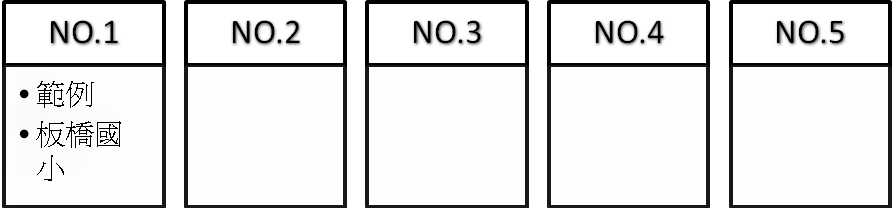 【送】下車巷道路名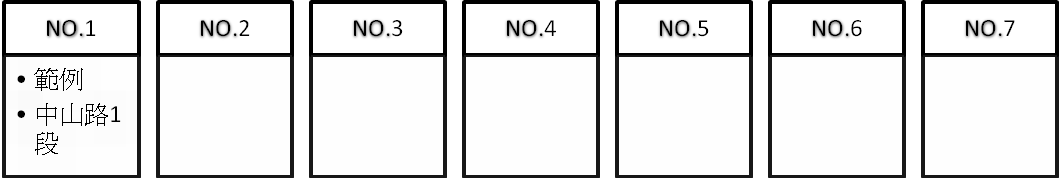 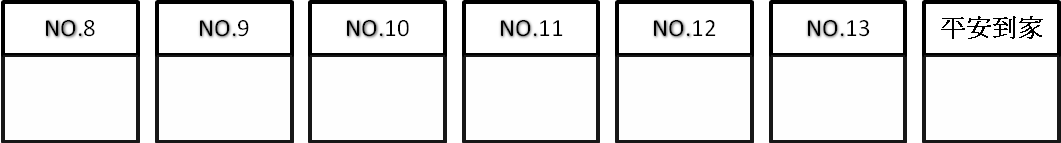 行駛路線簡略地圖放：放置警告標誌。 撥：撥打110(報警)、119(救護)、112(緊急救護)。劃：將事故雙方車輛位置劃線定位。移：移開車輛。 等：平心靜氣等待警察。『112』、『110』、『119』均為緊急救難號碼。『112』適用在撥打『110』、『119』不通時使用。